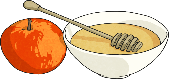 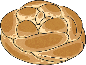 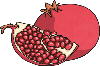 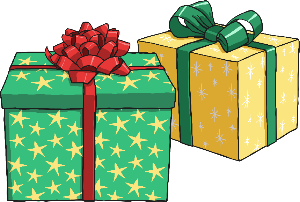 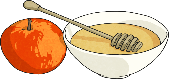 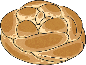 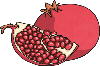 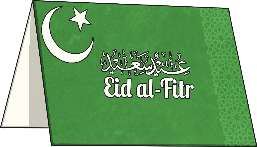 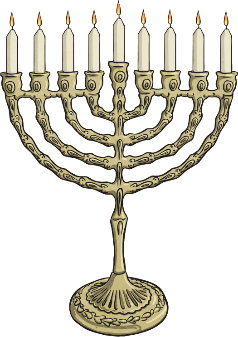 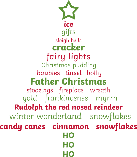 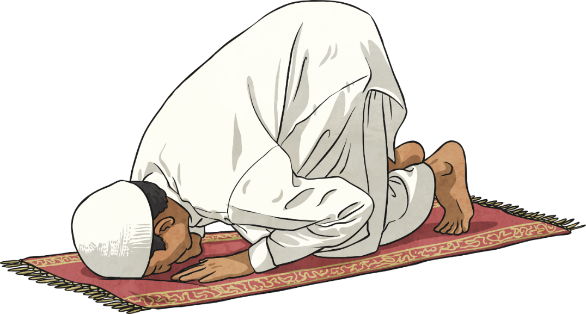 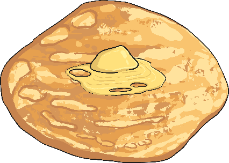 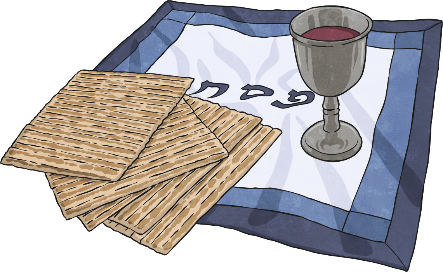 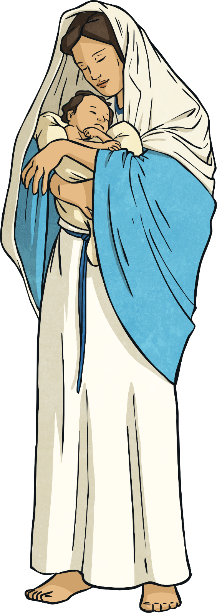 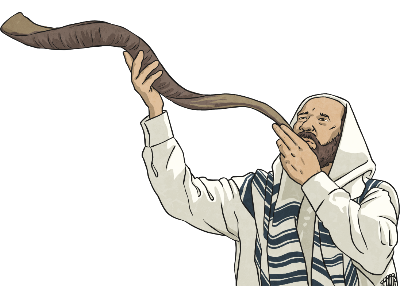 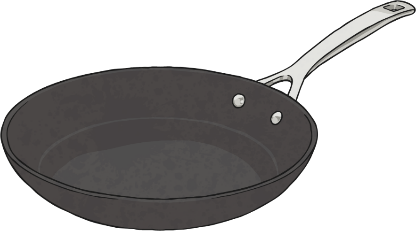 Emerging Expected	ExceedingRecognise and identify some differences between religious festivals and other types of celebrations (B2).Retell some stories behind festivals (e.g. Christmas, Divali, Pesach) (A2).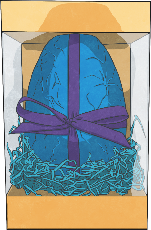 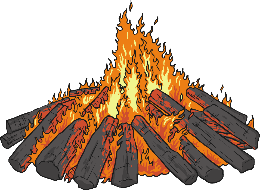 Make connections between stories, symbols and beliefs with what happens in at least two festivals (A2). Ask questions and give ideas about what matters most to believers in festivals (e.g. Easter, Eid) (B2). Identify similarities and differences in the way festivals are celebrated within and between religions (A3). 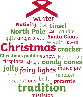 Explore and suggest ideas about what is worth celebrating and remembering in religious communities and in their own lives (C1).Discuss and present their own responses about the role of festivals in the life of Britain today, showing their understanding of the values and beliefs at the heart of each festival studied, using a variety of media (C2). Suggest how and why religious festivals are valuable to many people (B2).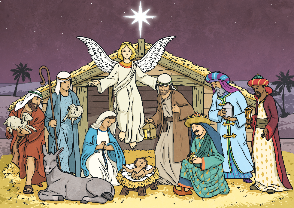 